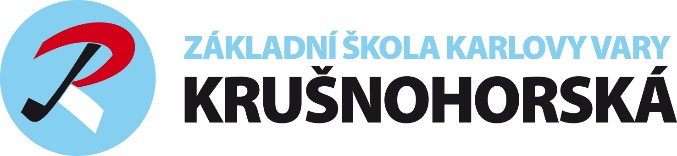 Žádost o uvolňování žáka z vyučování z důvodu sportovní přípravy dle školního řádu, bod VII.Zákonný zástupce:Jméno a příjmení:		________________________________Adresa trvalého bydliště:	____________________________					________________________________žáka/žákyně  Jméno a příjmení: 		___________________________________________ Třída:  				 ___________ žádá o uvolnění z vyučování v době: 								Prohlašuji, že jsem si vědom/a možných důsledků absence žáka/žákyně na průběh vzdělávání 
a nezbytnosti doplnění zameškaných povinností za období absence dle pokynů jednotlivých vyučujících. V _______________________ dne ________________ 		_______________________ podpis zákonného zástupceVyjádření třídního učitele žáka:   Po konzultaci s vyučujícími doporučuji/nedoporučuji uvolnění  _____________________________  podpis třídního učiteleVyjádření ředitele školy:  Po vyjádření třídního učitele schvaluji/neschvaluji uvolnění  V ________________________ dne _______________ _________________ podpis ředitele školy*Poučení: Žádost se podává prostřednictvím třídního učitele řediteli školy v dostatečném předstihu před nepřítomností žáka ve vyučování.